Násobkové bludiská (Halloween)          Meno: __________________ Kadiaľ sa strašidielka dostanú do domu?   Vyfarbuj políčka podľa zadania. 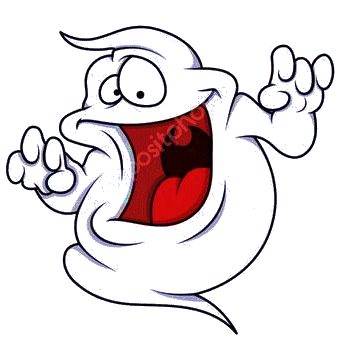 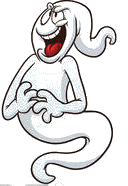 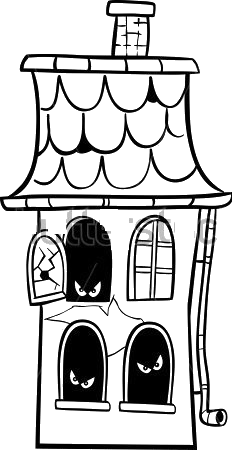 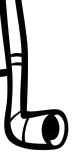 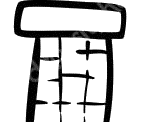 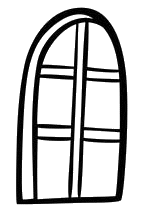 Ktože straší vo veži? Dozvieš sa,                Aké je to strašidlo? Dozvieš sa,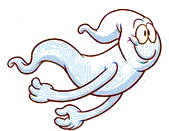 ak vyfarbíš políčka so súčinom                   ak vyfarbíš políčka so súčinom              väčším ako 16.                                             menším ako 25.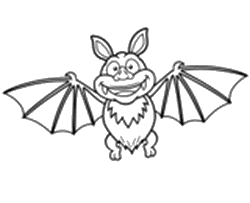 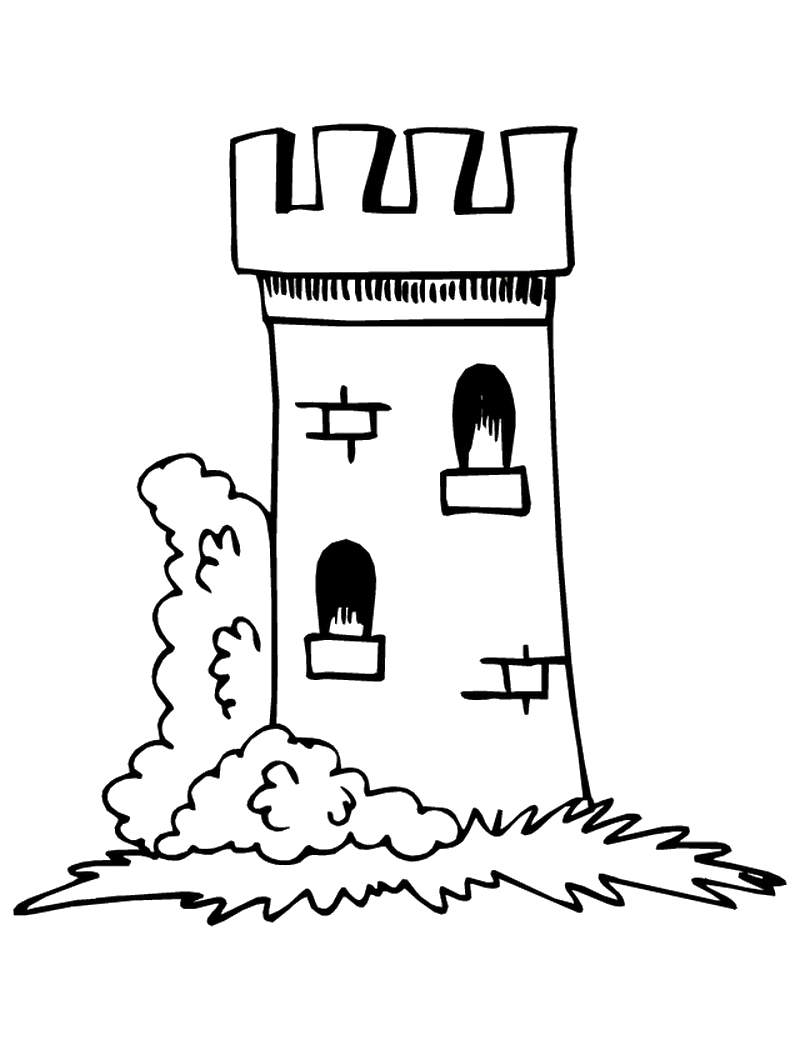 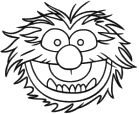 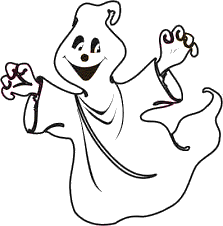 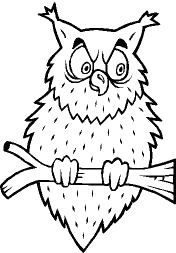 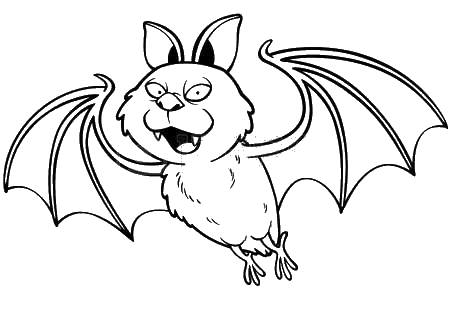 Netopier Emil dostane licenciu na strašenie, ak bez chyby vypočíta príklady.Pomôž mu. Potom mu vypíš licenčný list.(24 : 4) . 3 = _____          (9 . 3) + 100 = _____5 . (12 : 3) = _____           92 – ( 4 . 8) = _____      (36 : 9) . 4 = _____          38 + (21 . 3) = _____    (22 : 2) . 3 = _____          ( 7 . 4) + 48 =  _____